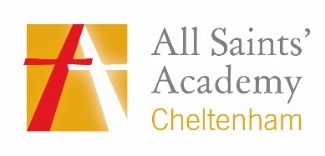 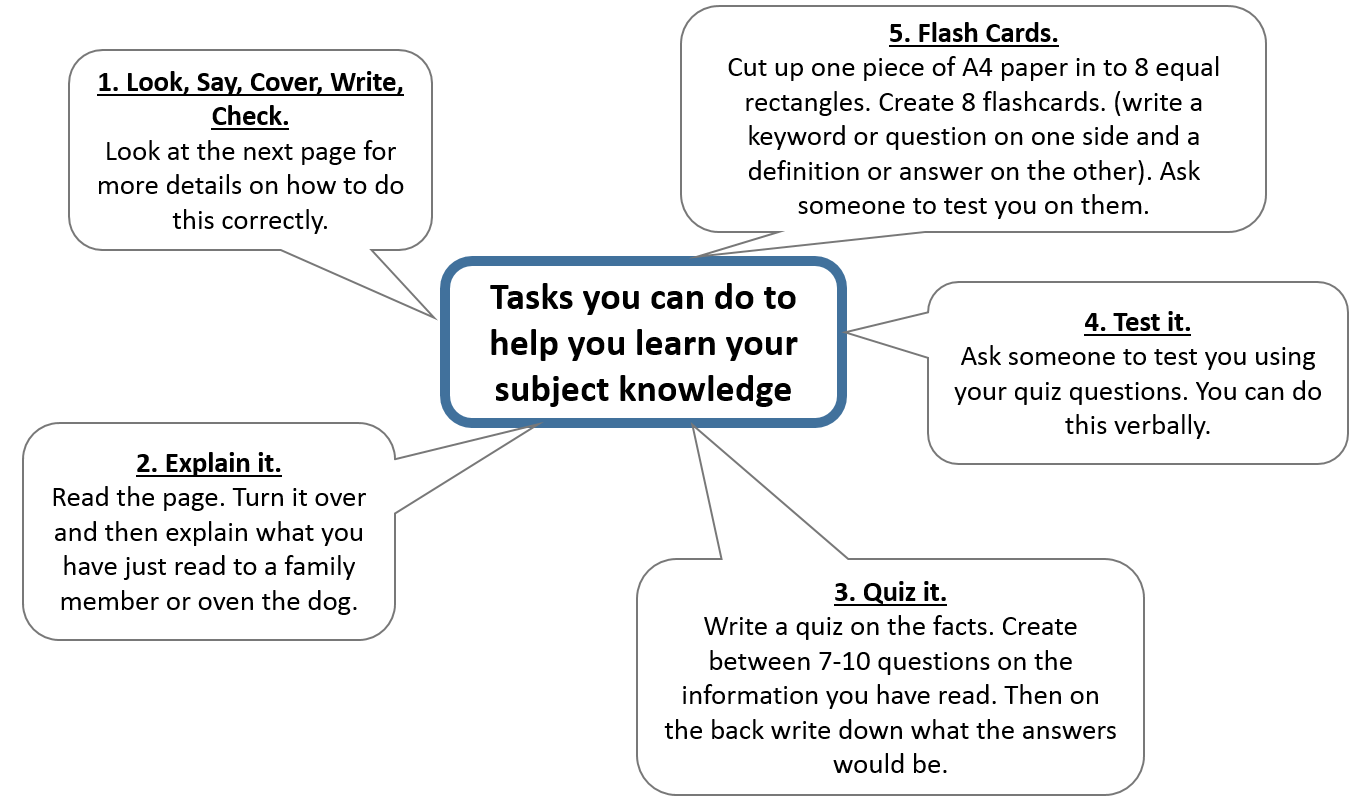 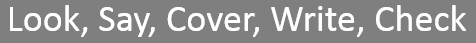 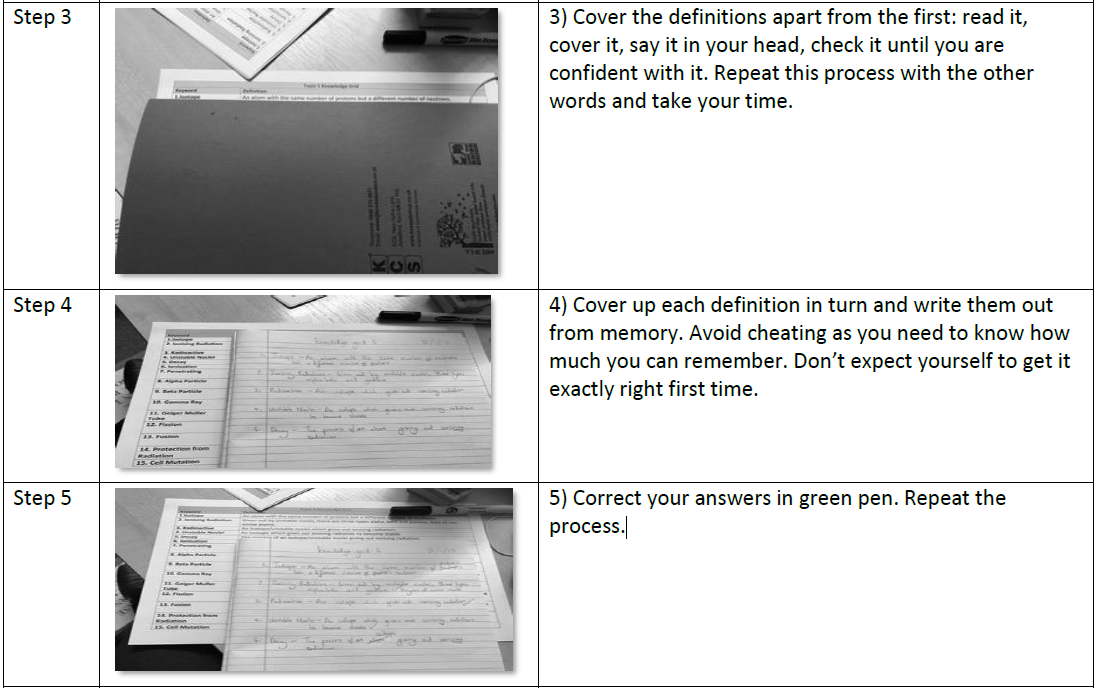 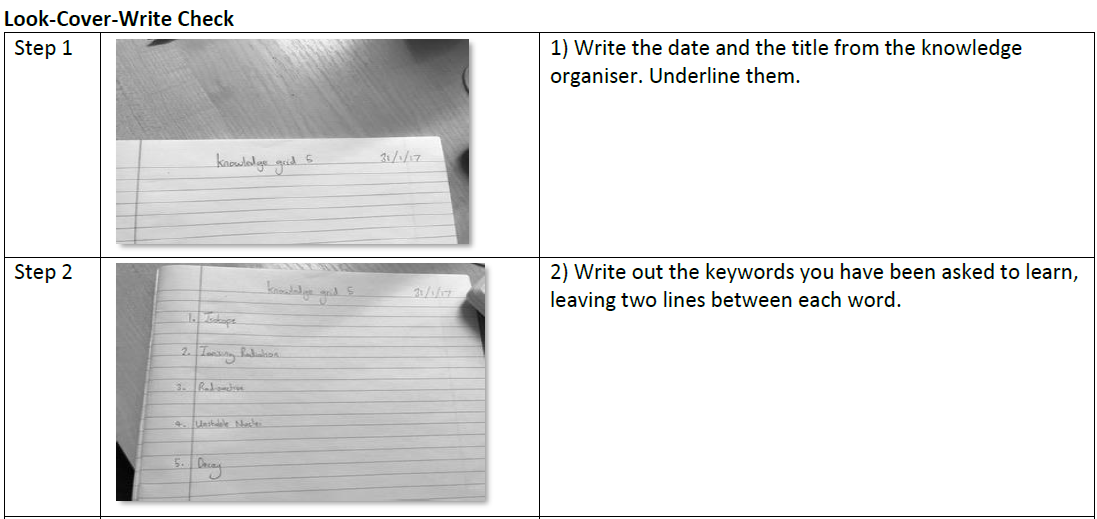 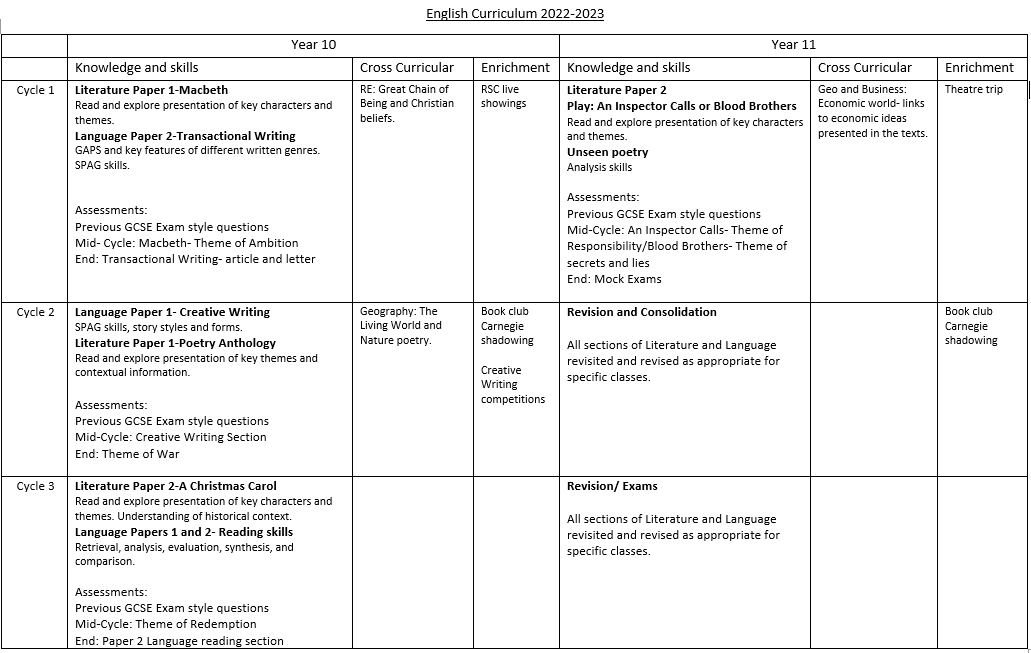 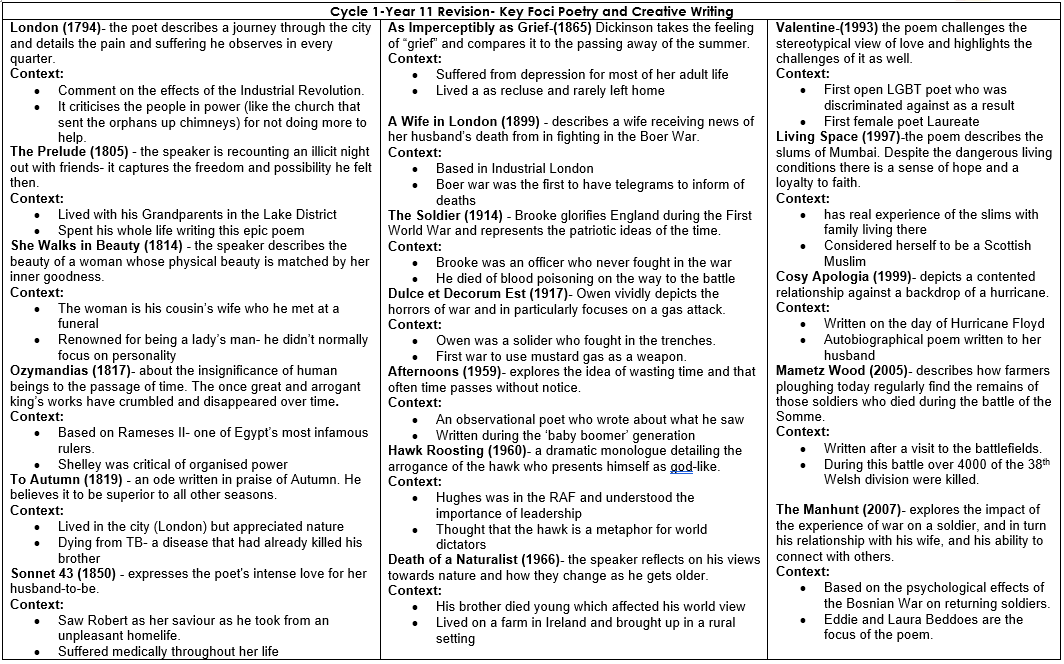 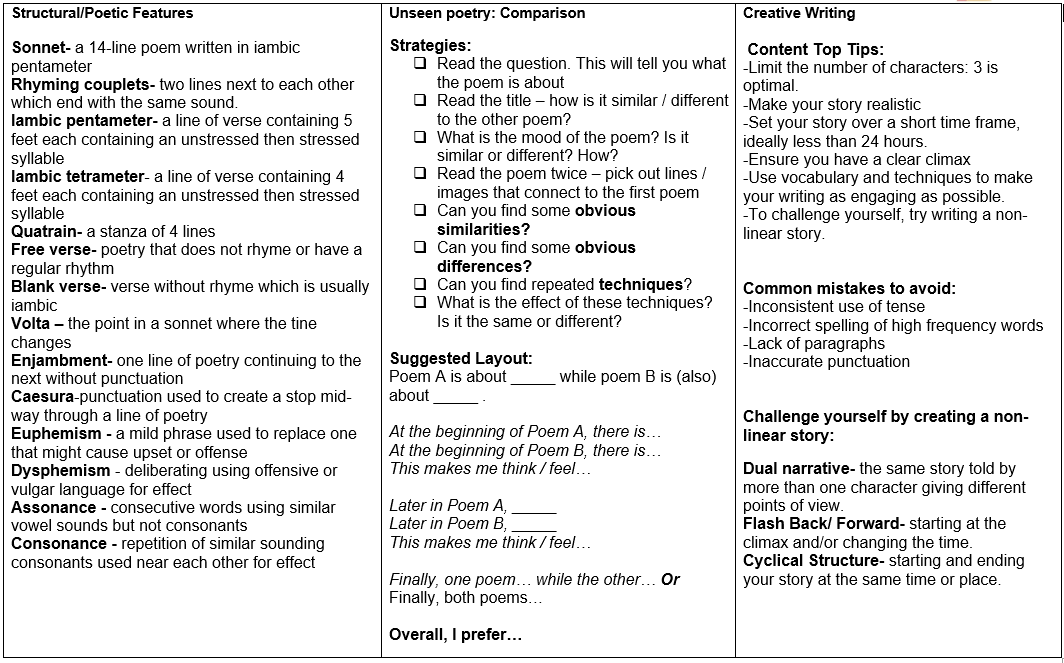 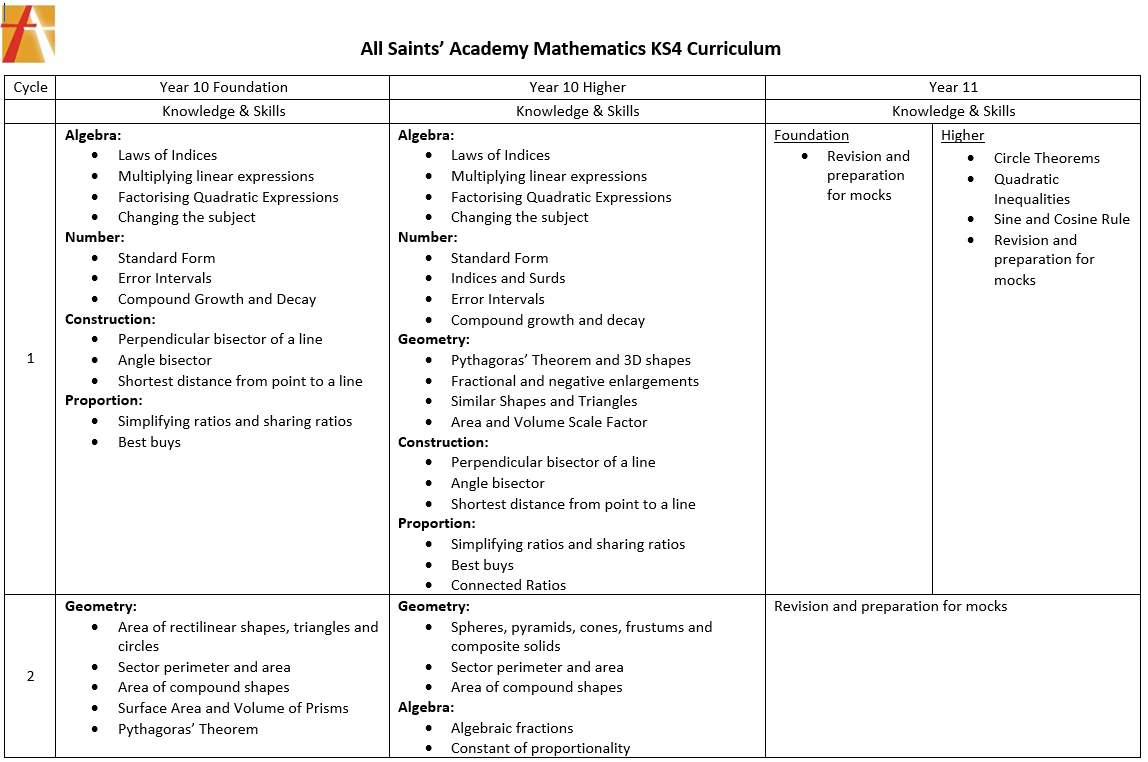 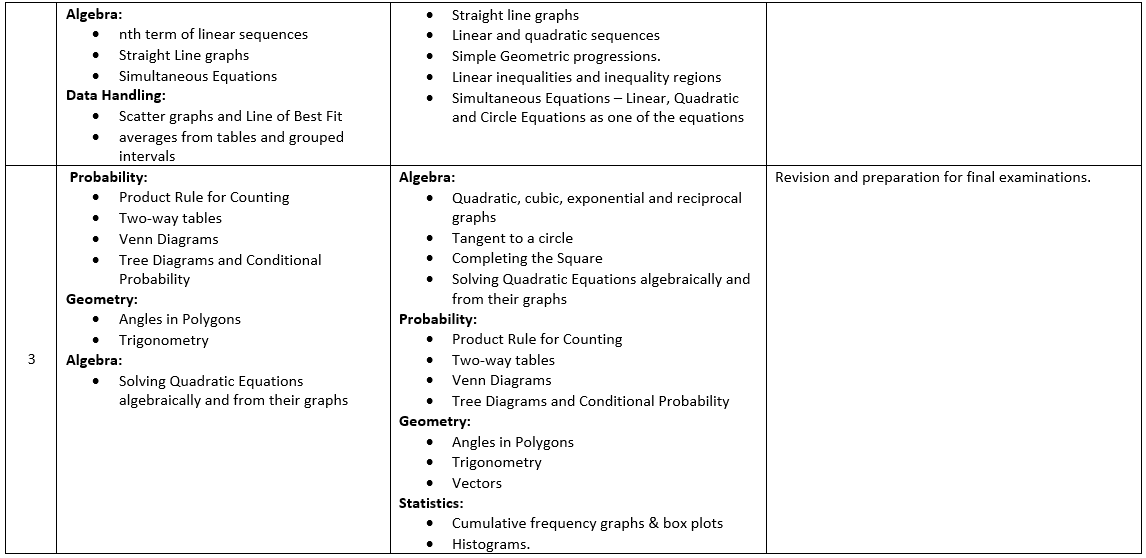 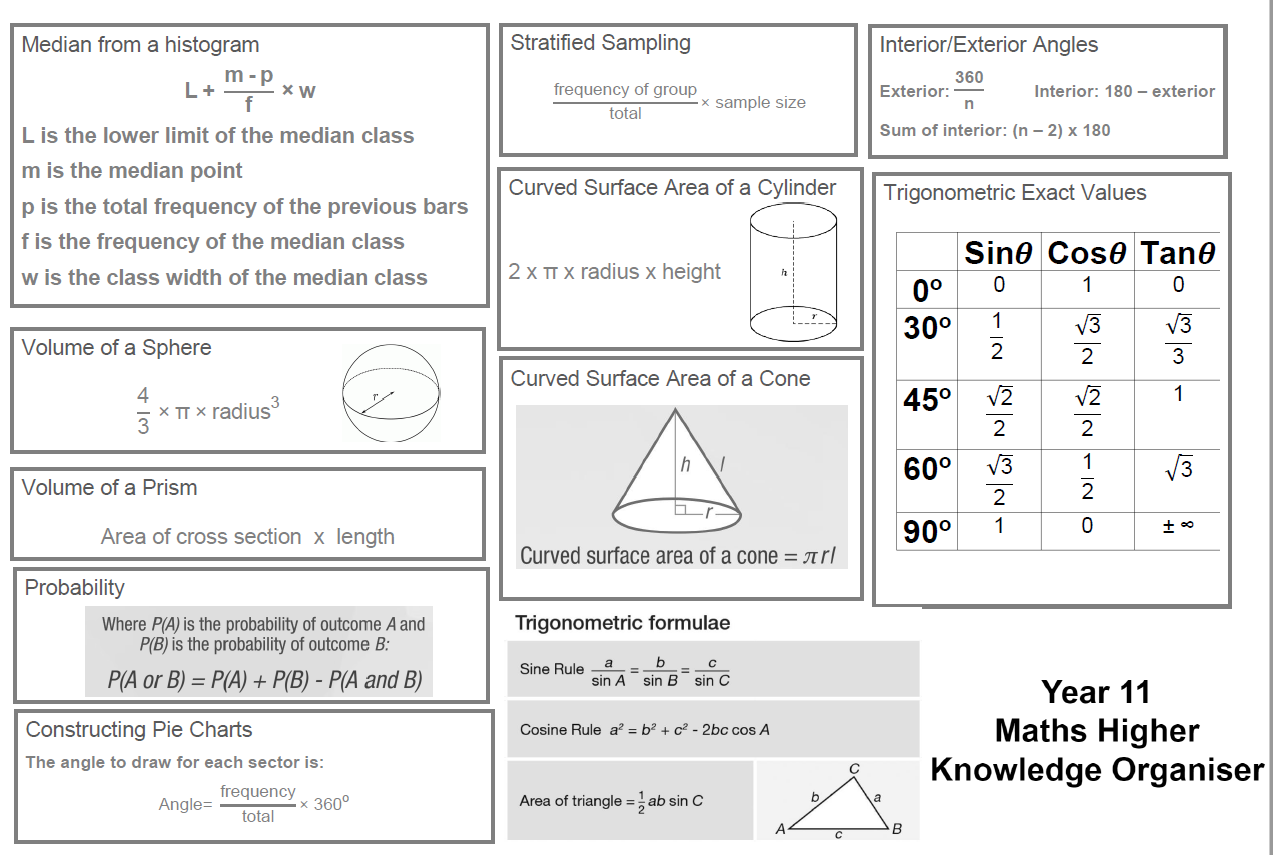 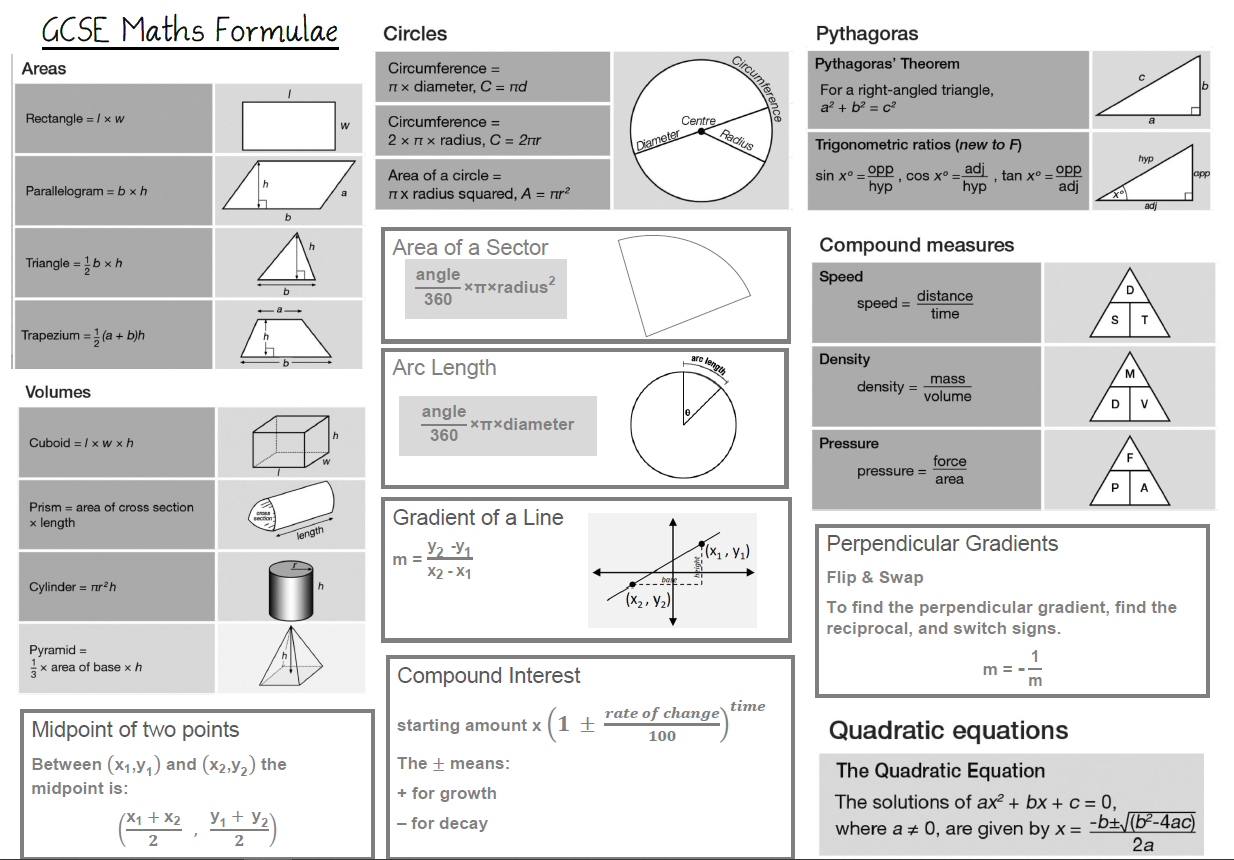 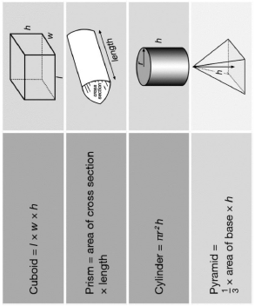 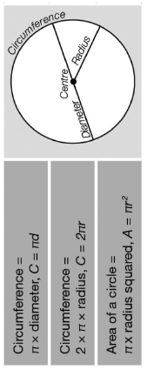 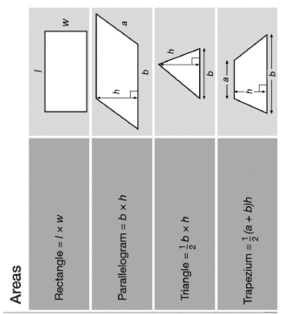 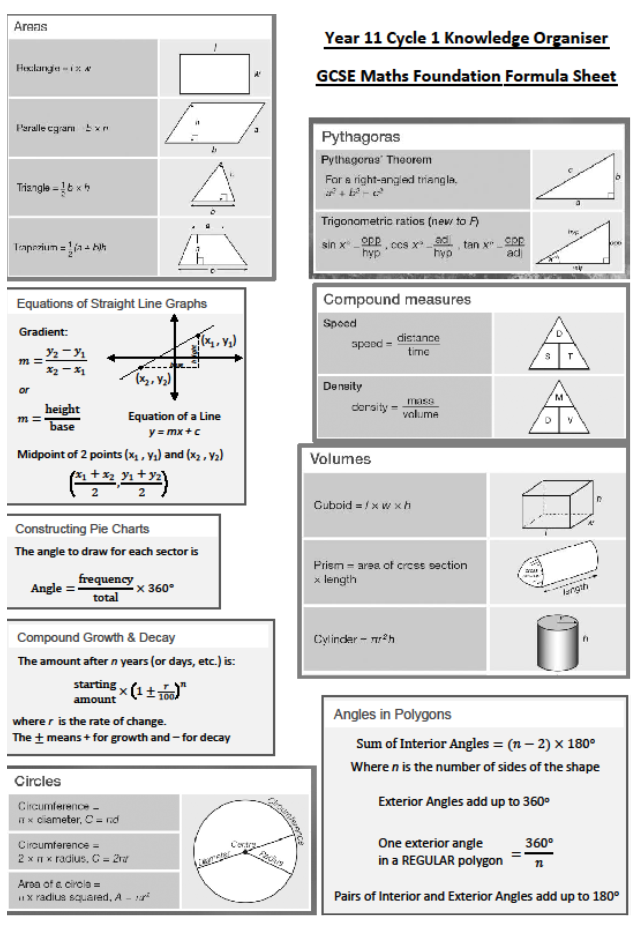 Additional pages for personalised Maths informationAdditional pages for personalised Maths information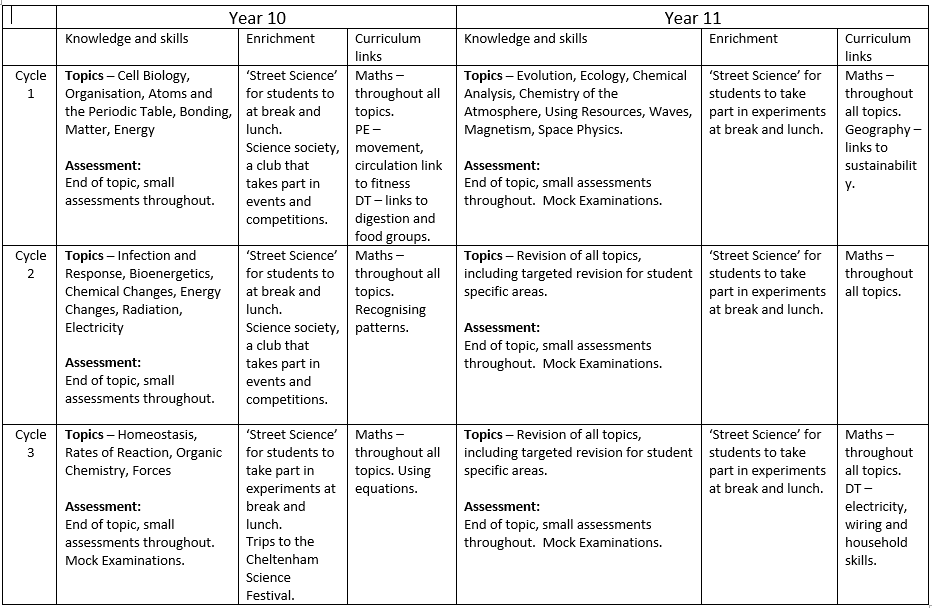 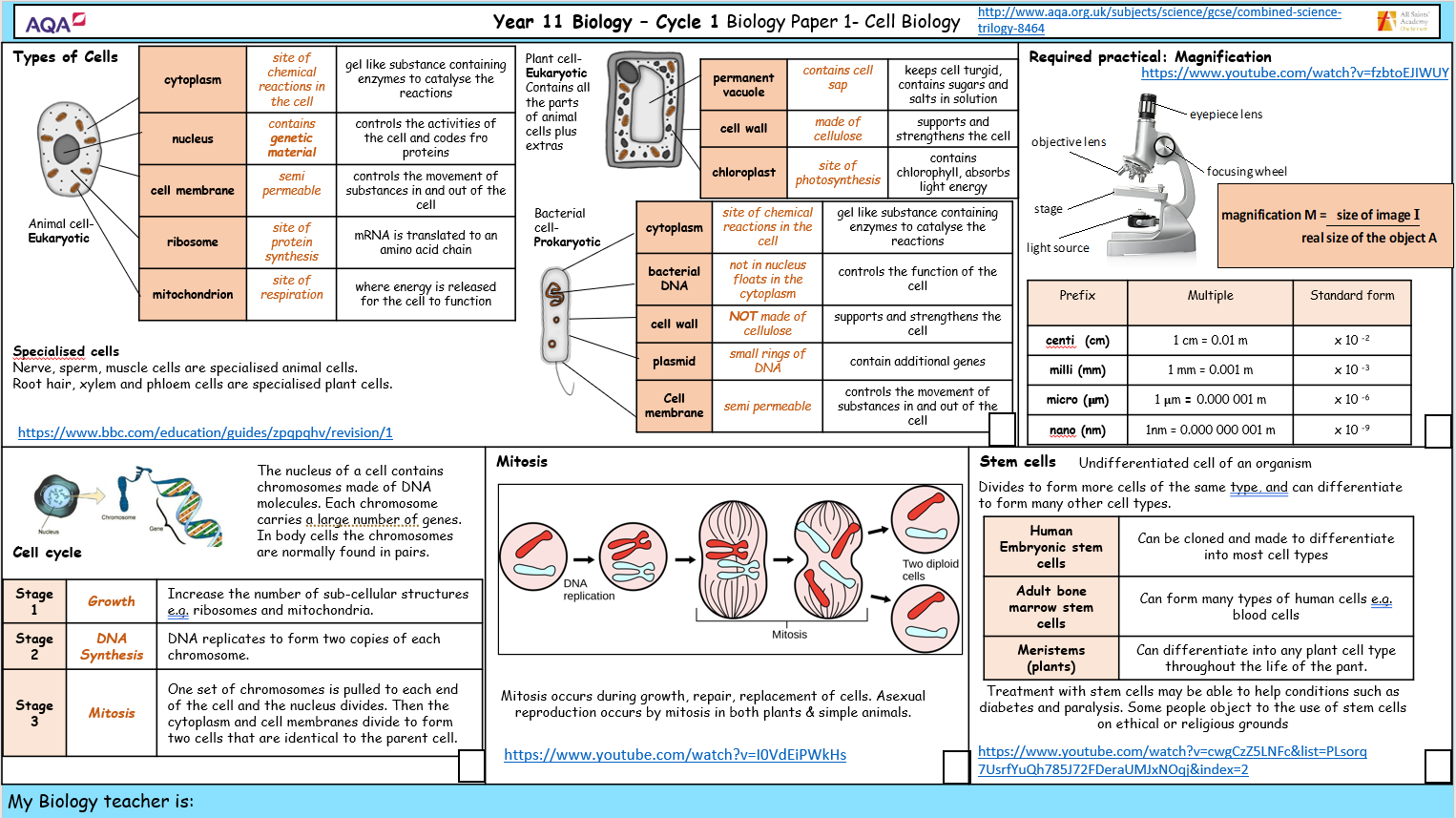 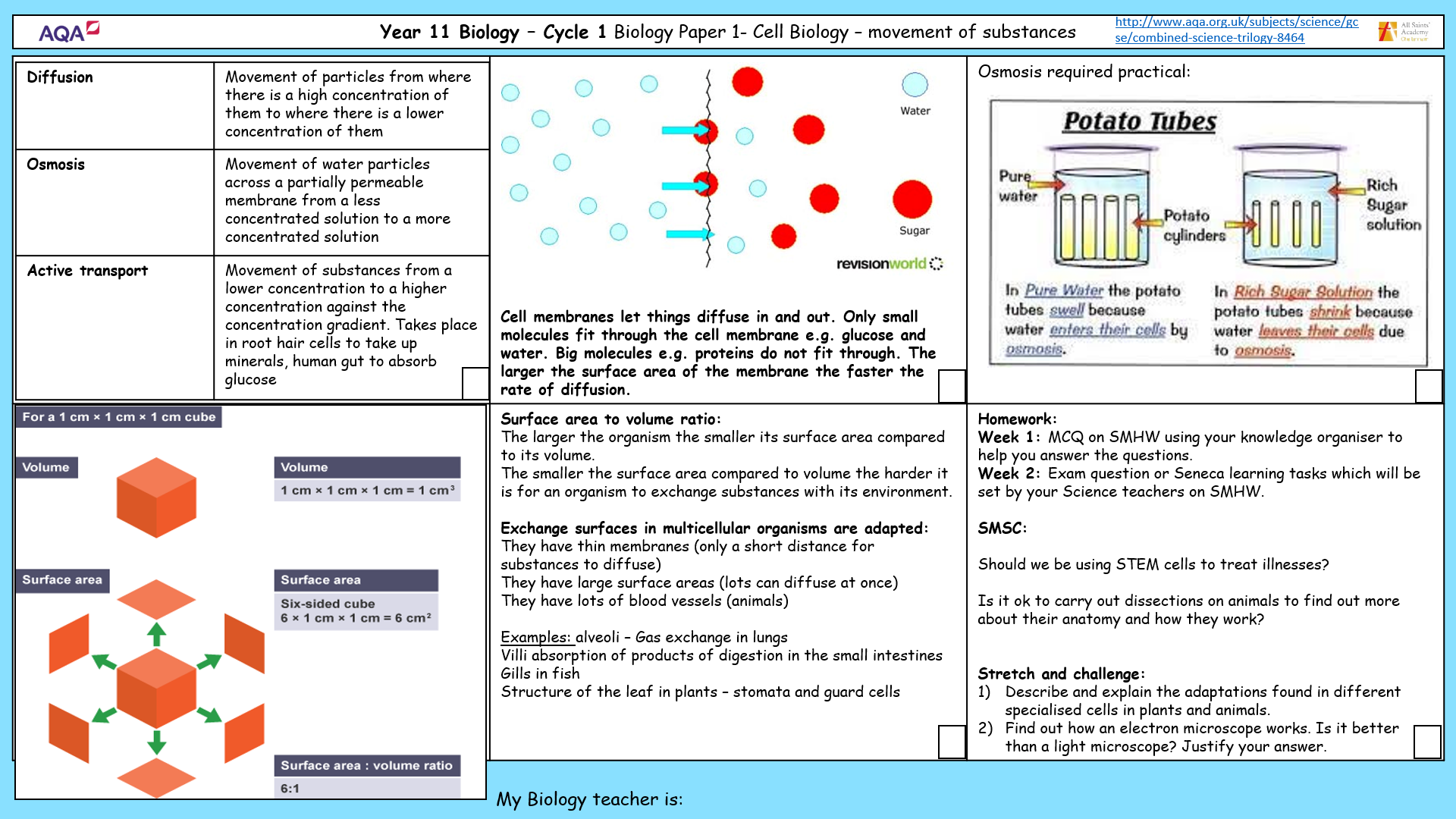 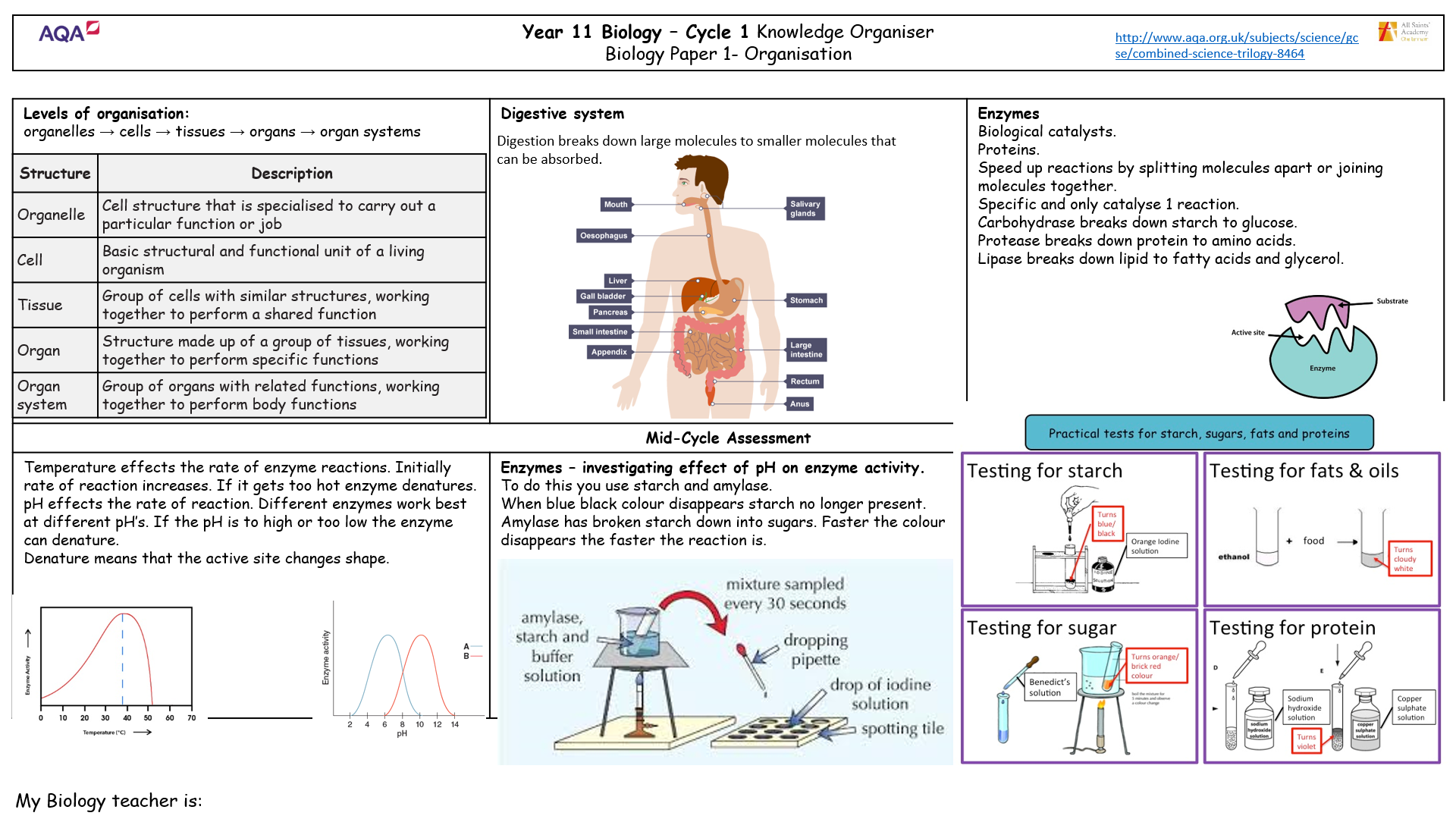 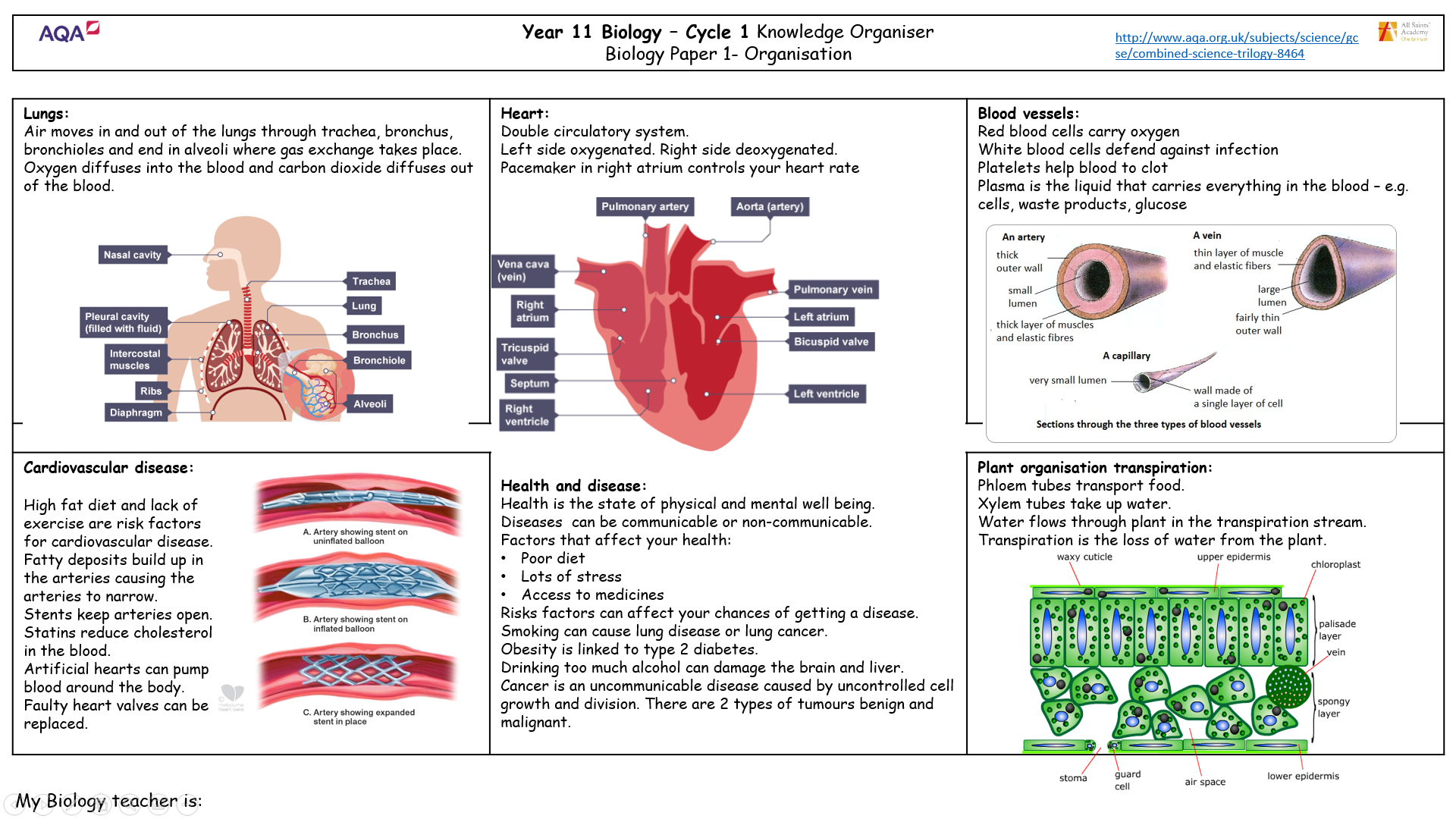 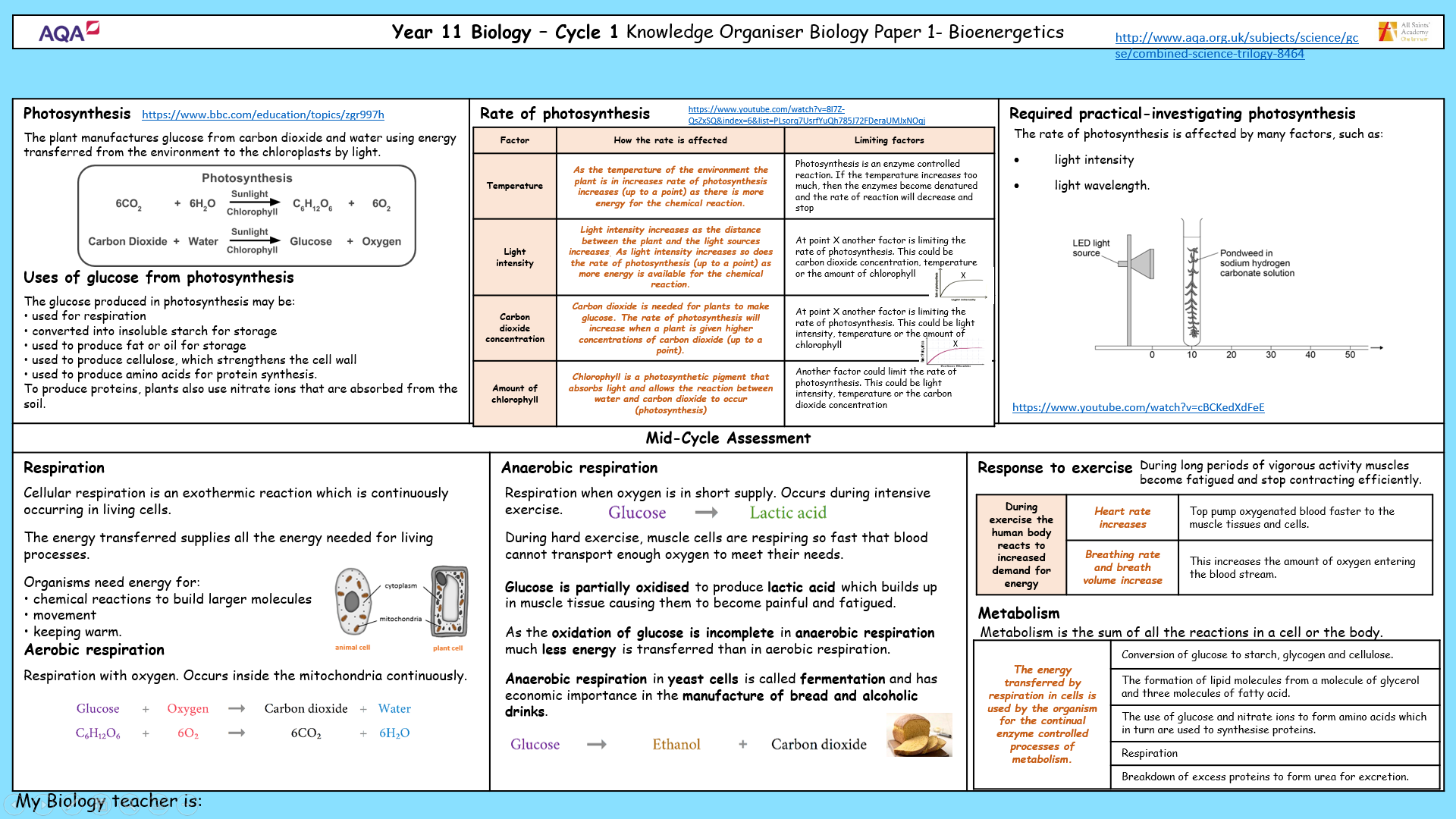 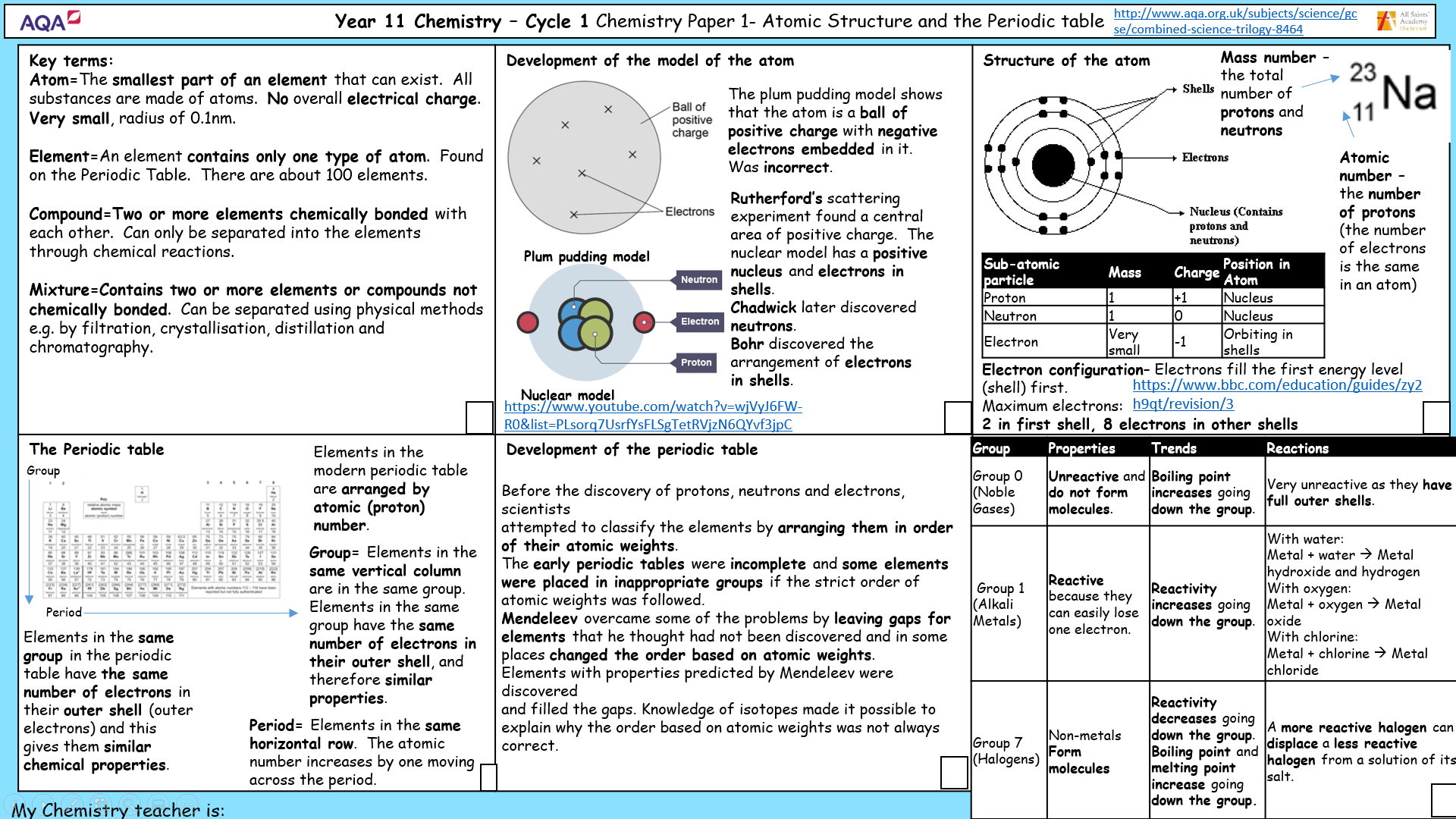 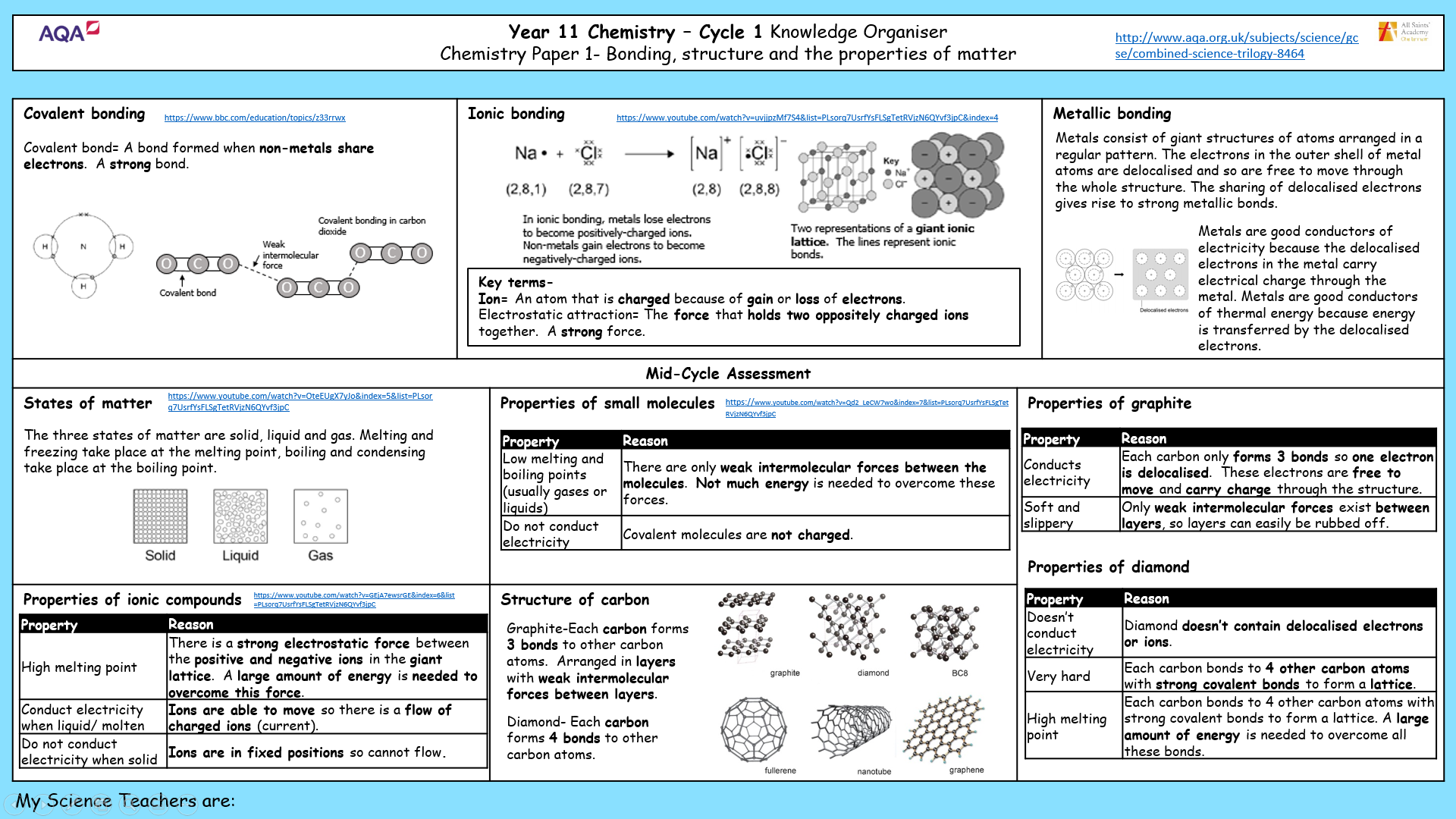 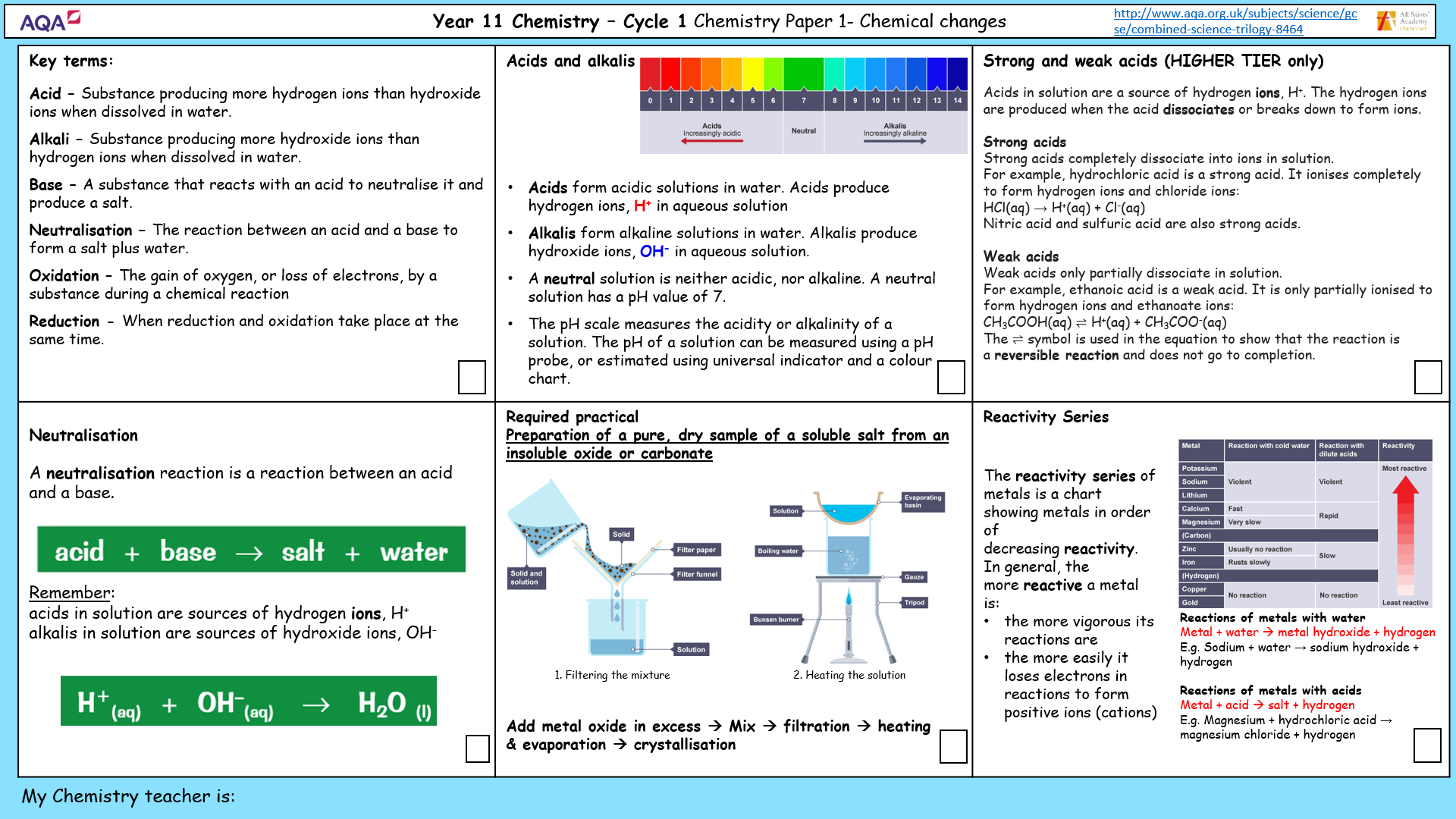 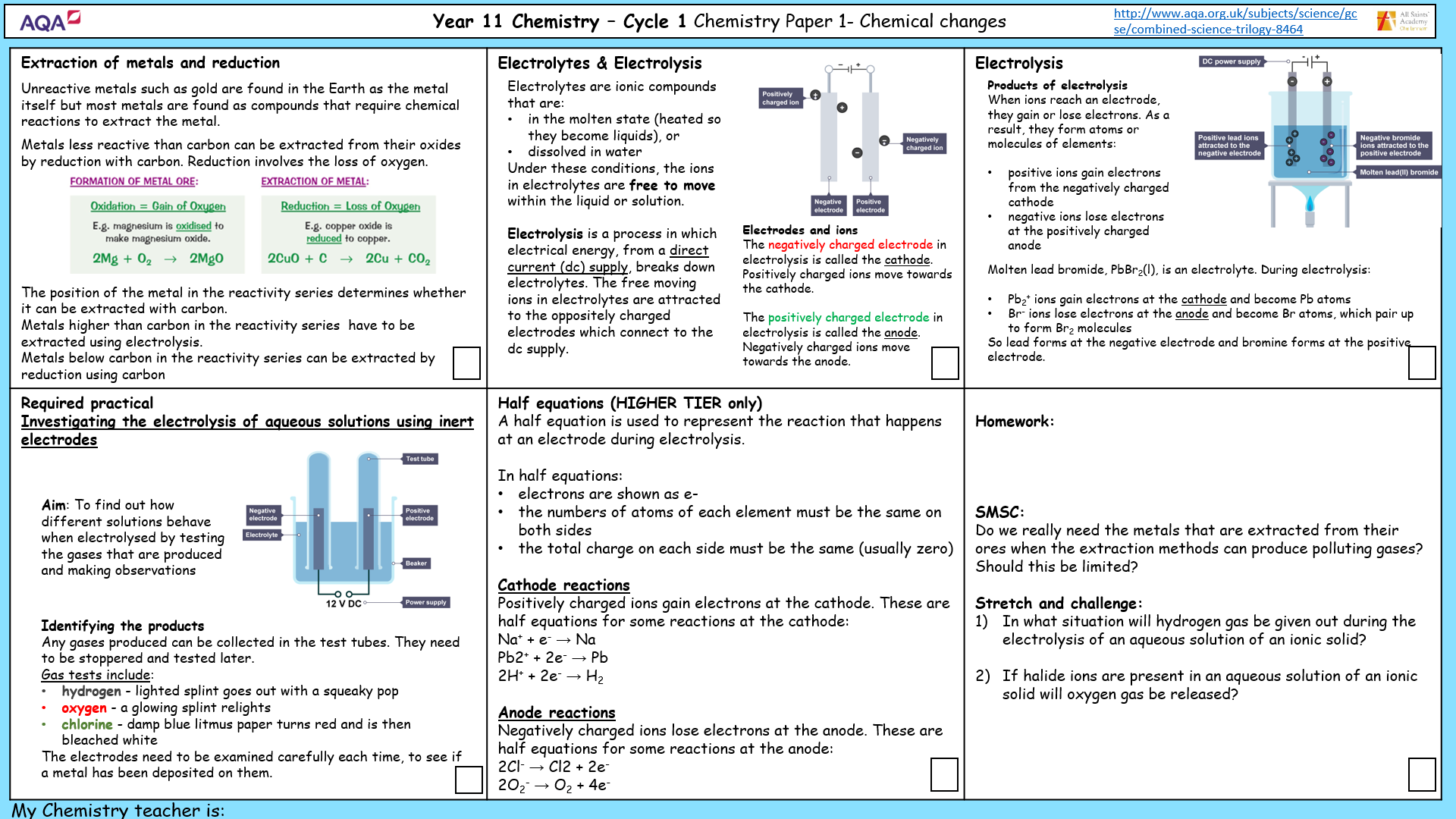 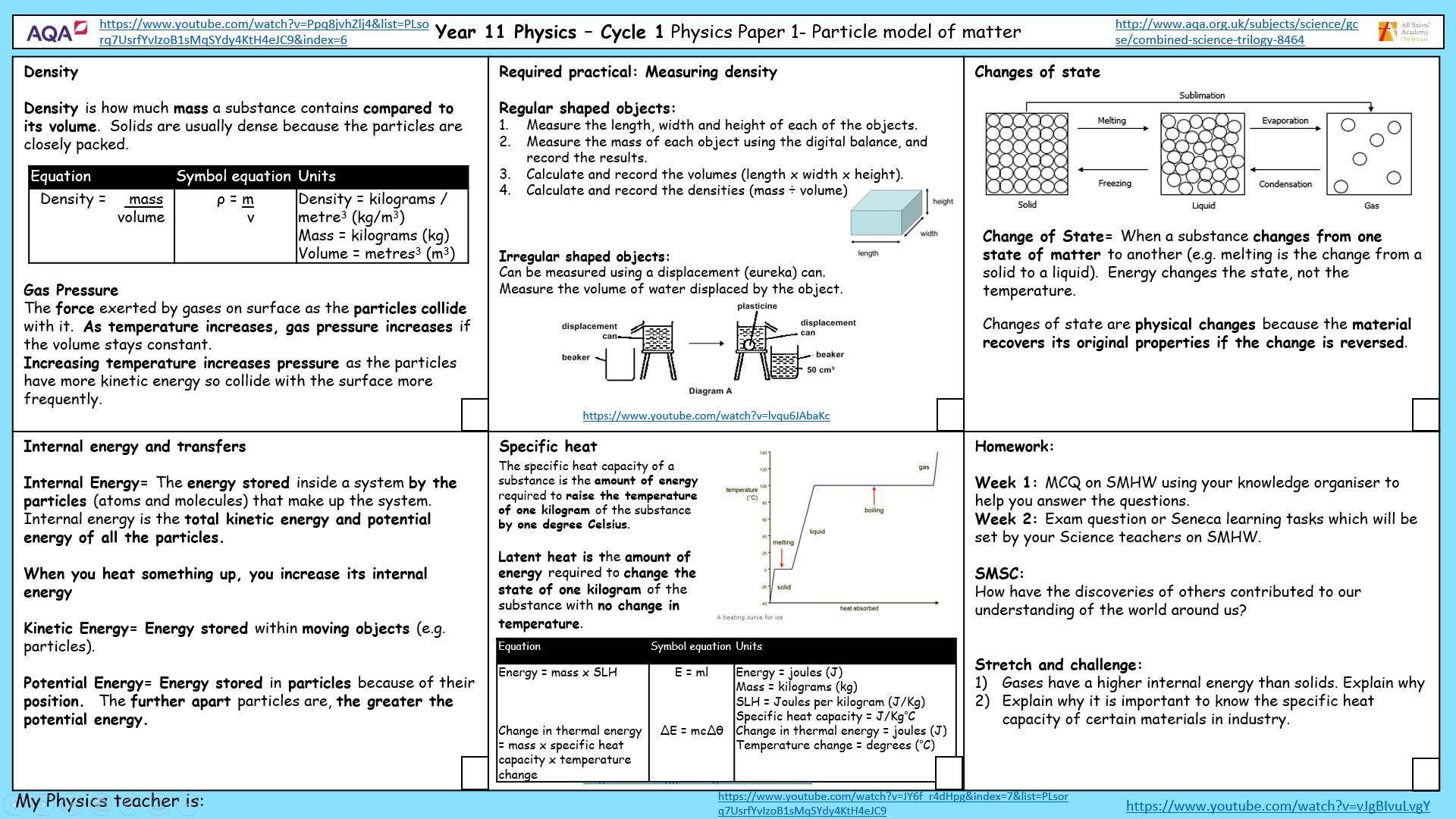 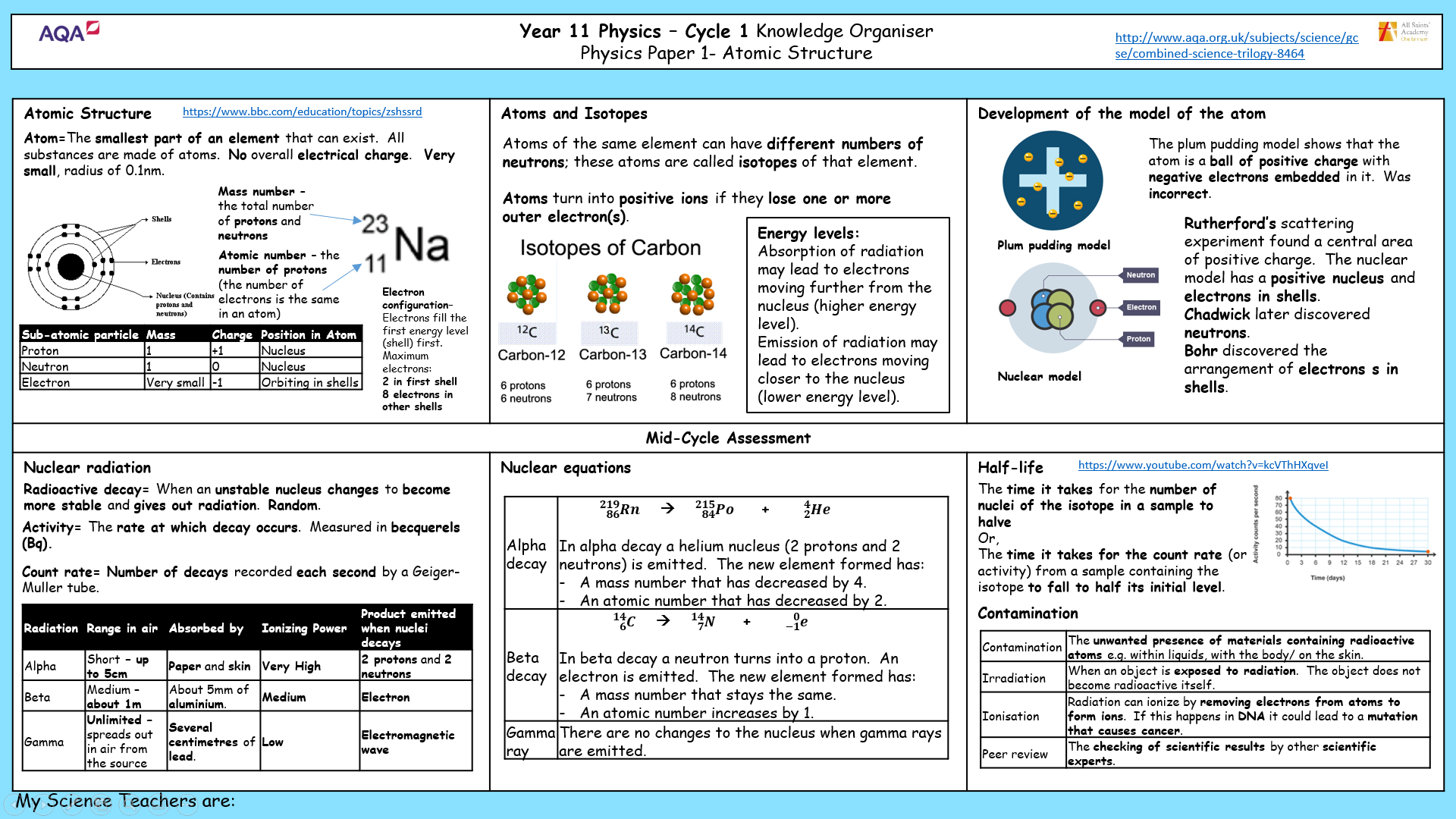 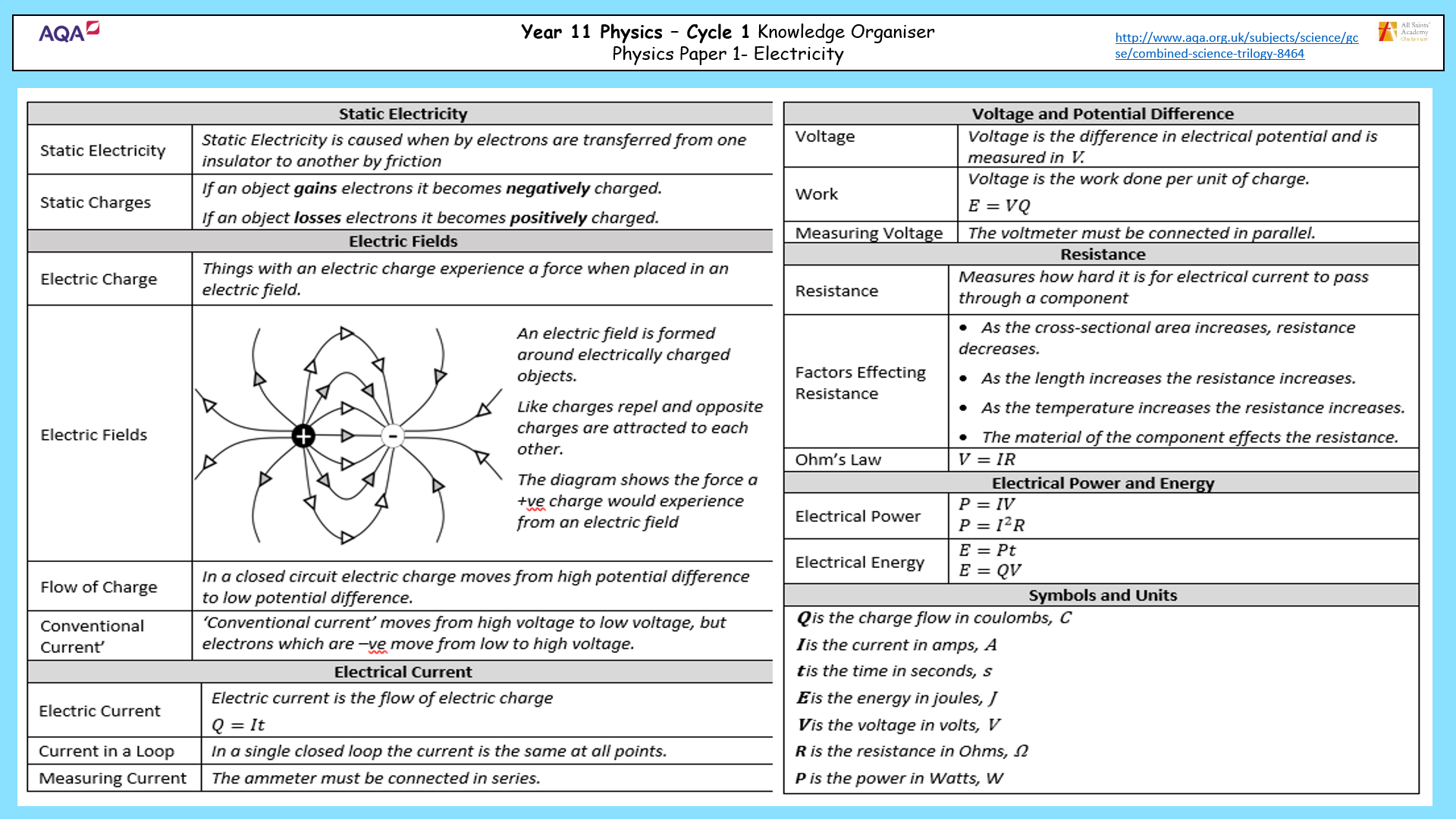 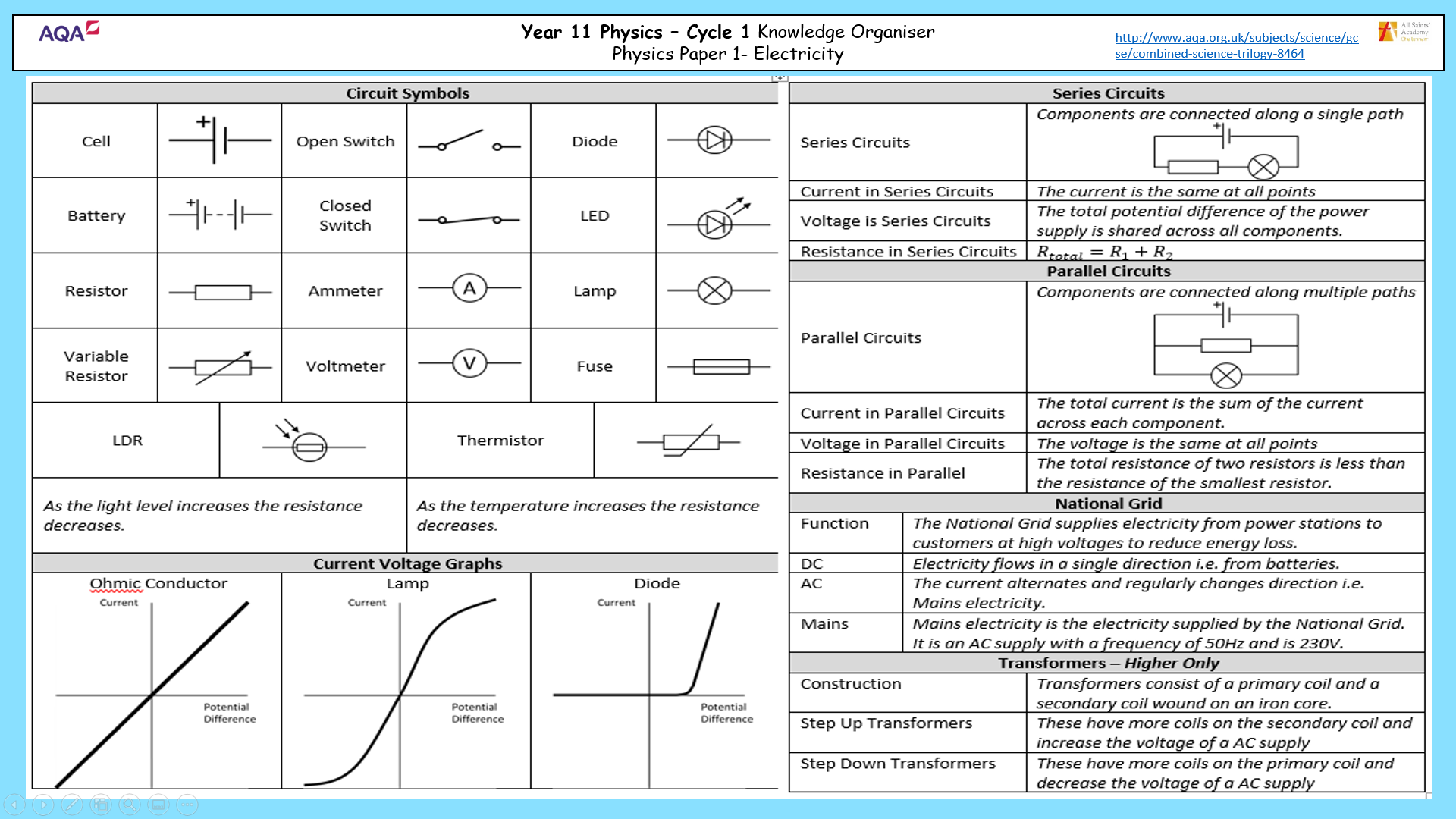 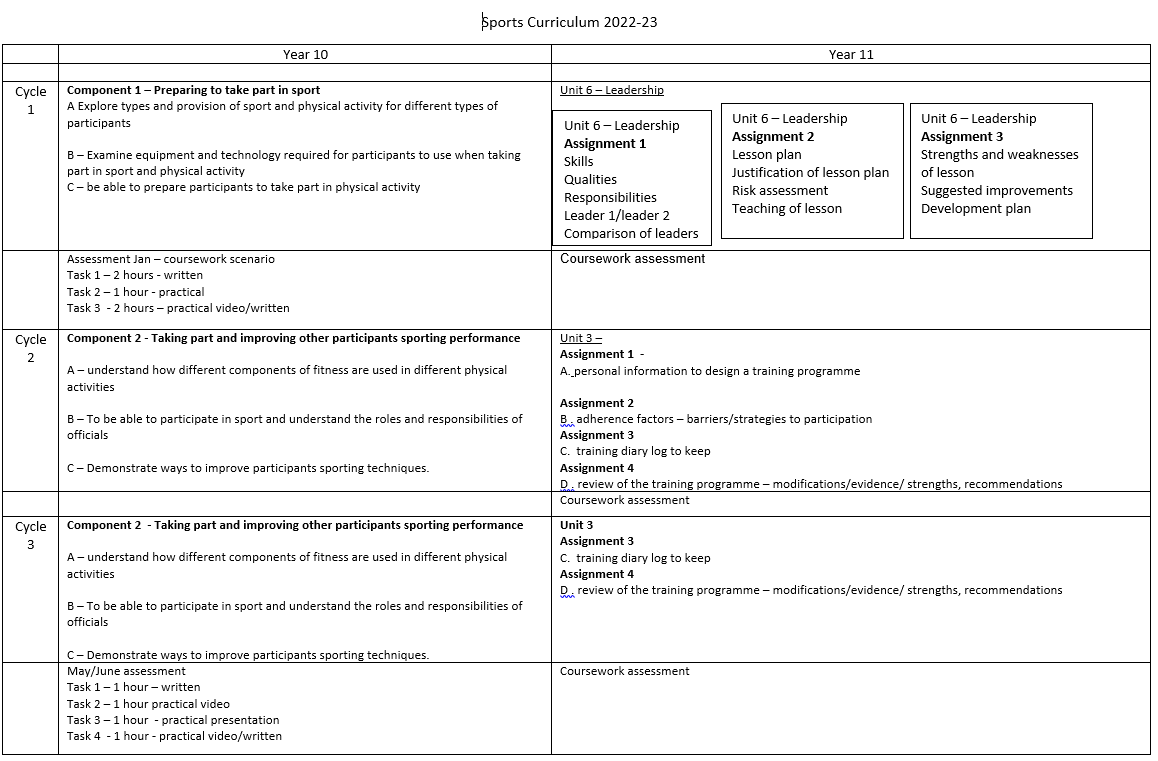 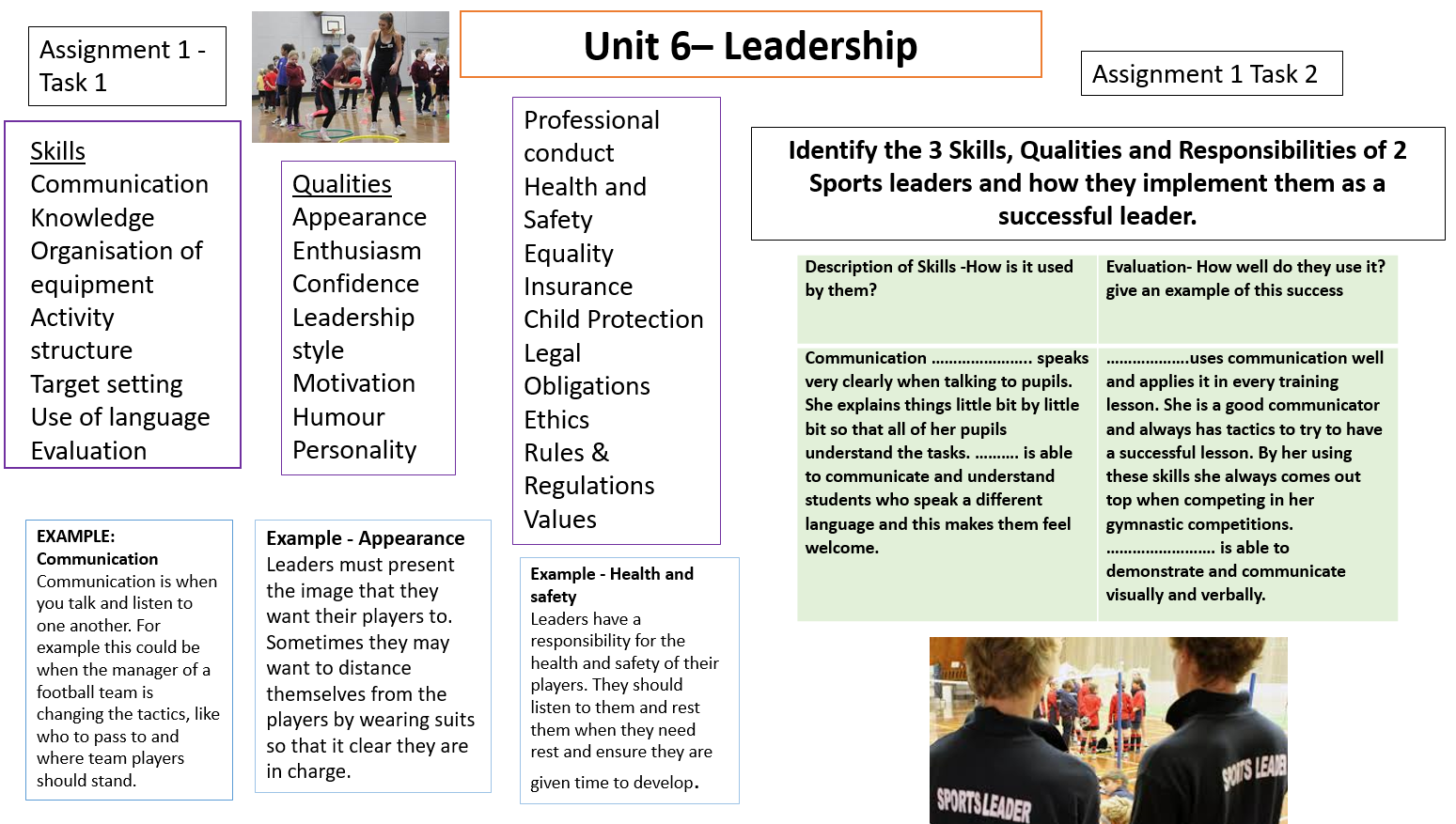 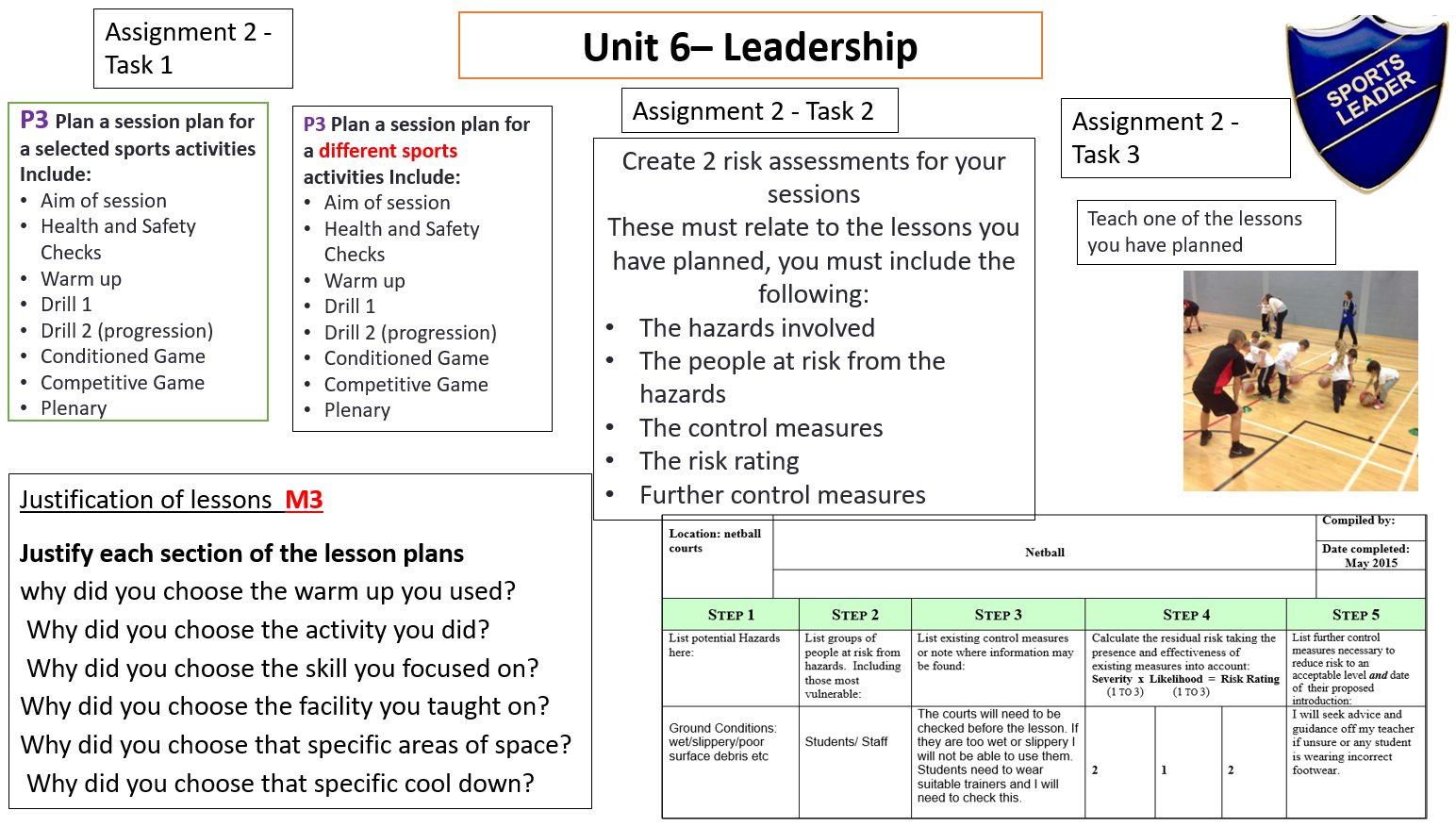 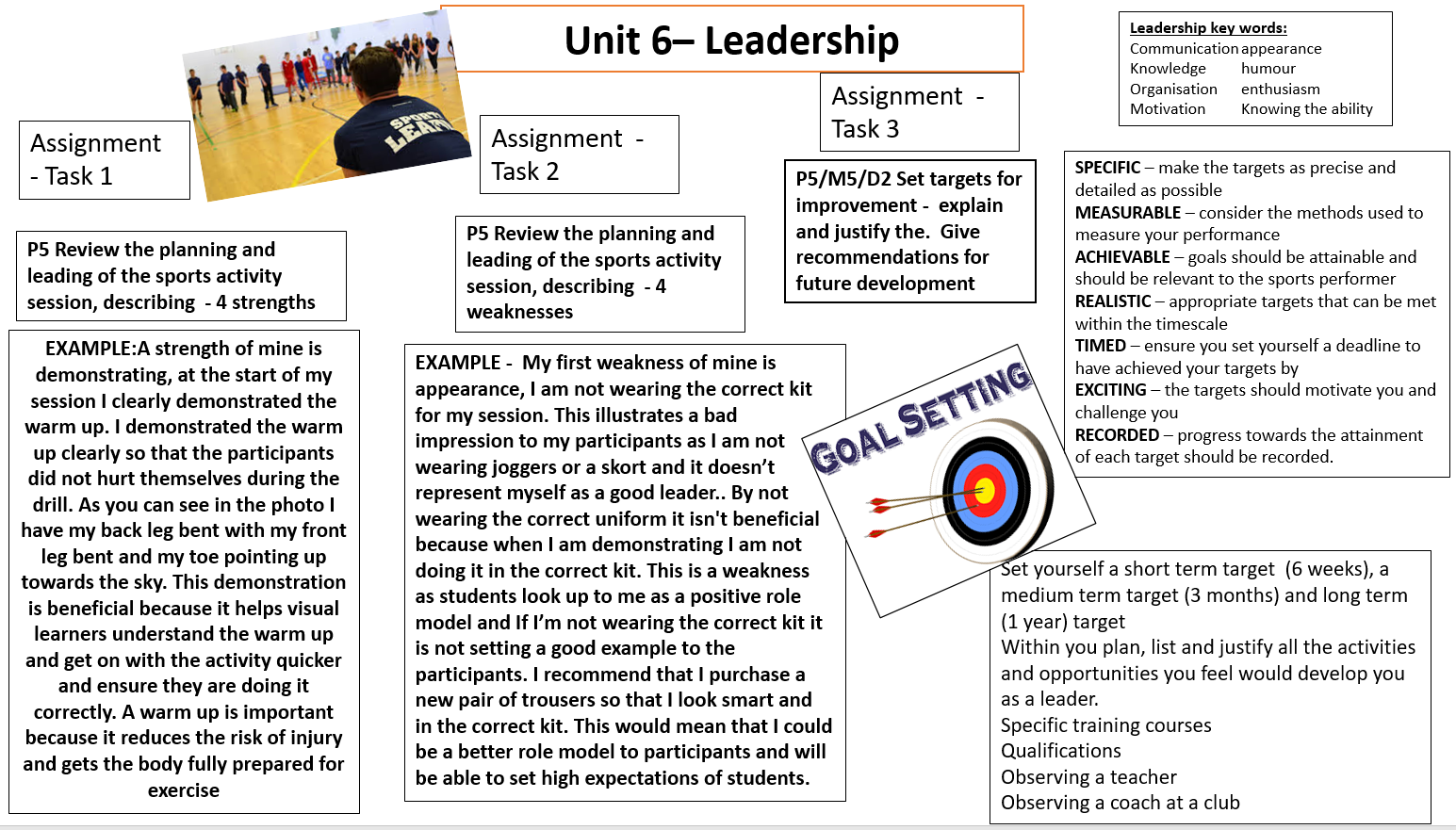 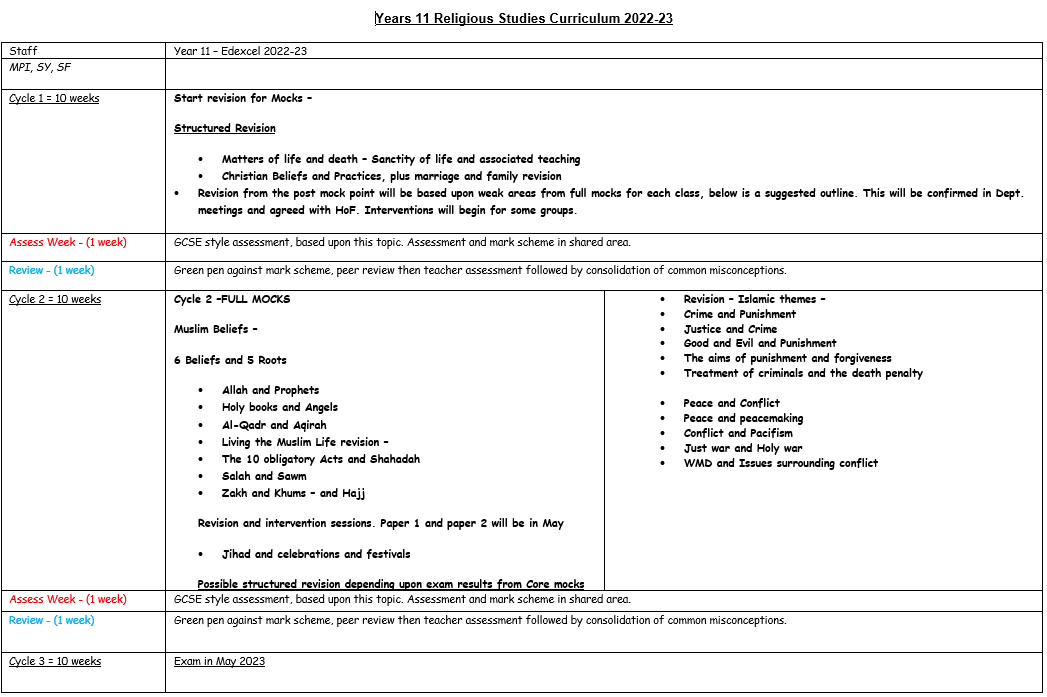 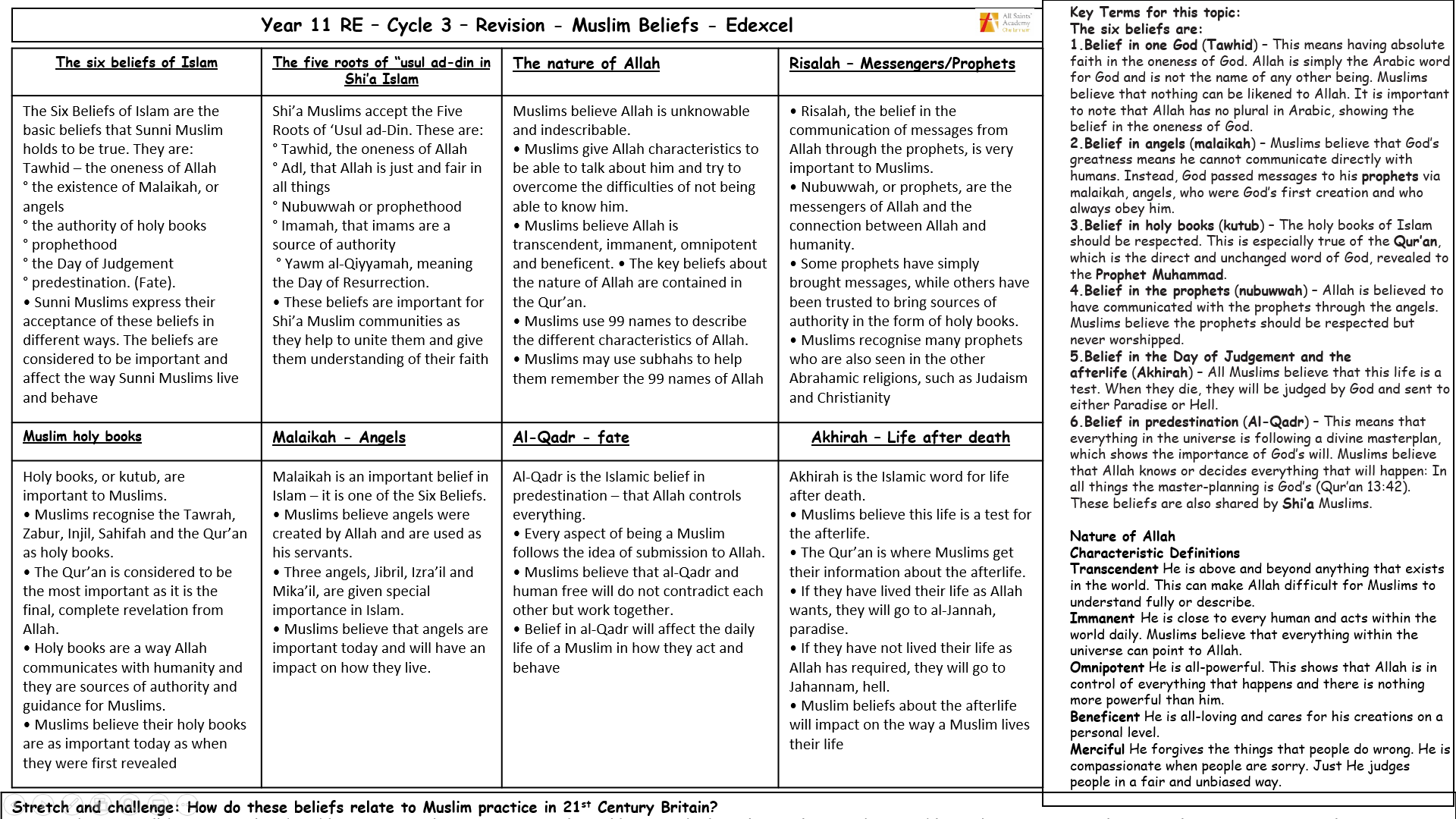 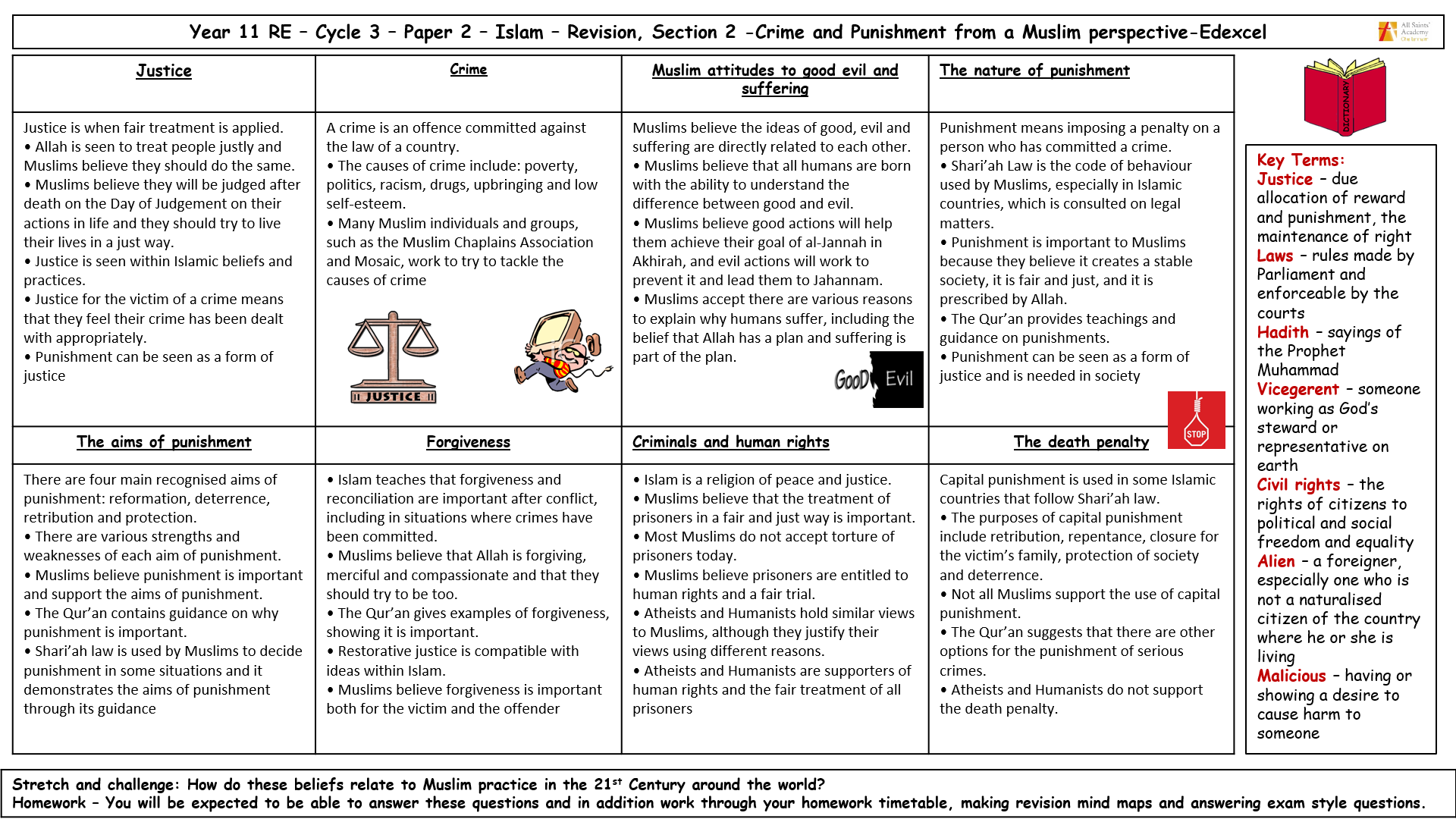 Page Contents3Independent homework timetable for 2022-234Why Study? 5How should I use my Curriculum Organiser?6-8English 9-15Maths 16-29Science 30-33Physical Education34-36Religion and Ethics37-39Options Subject 1:40-42Options Subject 2:43-45Options Subject 3: SubjectWeek 1 dayWeek 2 dayEnglish Maths ScienceSportOption subject 1:Option subject 2:Option subject 3: